Открытое акционерное общество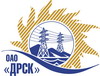 «Дальневосточная распределительная сетевая  компания»ПРОТОКОЛпроцедуры вскрытия конвертов с заявками участников ПРЕДМЕТ ЗАКУПКИ: закрытый запрос цен на право заключения Договора на выполнение работ (закупка 953,1): «Выполнение мероприятий по технологическому присоединению заявителей с максимальной мощностью до 150 кВт для нужд филиала ОАО «ДРСК» «Приморские ЭС»:          Лот № 42 – «Выполнение мероприятий по технологическому присоединению заявителей с максимальной мощностью до 15 кВт на территории СП «Приморские Южные ЭС» Надеждинский район, урочище «Таежное»;             Лот № 43 – «Выполнение мероприятий по технологическому присоединению заявителей с максимальной мощностью до 15 кВт на территории СП «Приморские Южные ЭС» г. Владивосток, п. Трудовое, г. Артем с. Ясное, с. Кневичи»;   Лот № 44 – «Выполнение мероприятий по технологическому присоединению заявителей с максимальной мощностью до 15 кВт на территории СП «Приморские Южные ЭС» Партизанский район, с. Сергеевка, п. Николаевка».Планируемая стоимость: лот № 42 - 3 967 390,00 руб. лот № 43 - 1 250 580,00 руб.; 	       лот № 44 - 1 078 280,00 руб.Дата и время процедуры вскрытия конвертов:  29.07.2013 г. 09:50 местного времениОснование для проведения закупки (ГКПЗ и/или реквизиты решения ЦЗК):   ГКПЗИнформация о результатах вскрытия конвертов:В адрес Организатора закупки поступило 8 (восемь) заявок на участие в закупке в запечатанных конвертах.Представители Участников закупки, не пожелали присутствовать на  процедуре вскрытия конвертов с заявками.Дата и время начала процедуры вскрытия конвертов с заявками на участие в закупке: 09:50 часов местного времени 29.07.2013 г Место проведения процедуры вскрытия конвертов с заявками на участие в закупке: 675 000, г. Благовещенск, ул. Шевченко 28, каб. 244.В конвертах обнаружены заявки следующих Участников закупки:         Лот № 42 – «Выполнение мероприятий по технологическому присоединению заявителей с максимальной мощностью до 15 кВт на территории СП «Приморские Южные ЭС» Надеждинский район, урочище «Таежное»Лот № 43 – «Выполнение мероприятий по технологическому присоединению заявителей с максимальной мощностью до 15 кВт на территории СП «Приморские Южные ЭС» г. Владивосток, п. Трудовое, г. Артем с. Ясное, с. Кневичи»Лот № 44 – «Выполнение мероприятий по технологическому присоединению заявителей с максимальной мощностью до 15 кВт на территории СП «Приморские Южные ЭС» Партизанский район, с. Сергеевка, п. Николаевка».РЕШИЛИ:Утвердить протокол вскрытия конвертов с заявками участниковТехнический секретарь		________________________	   К.В. Курганов29.07.2013г. Благовещенск408-УТПиР/В№п/пНаименование Участника закупки и его адрес Предмет и общая цена заявки на участие в закупкеПримечанияООО «Дальний Восток Энергосервис» 690074 г. Владивосток, ул. Снеговая, 422 209 317,00 без учета НДС(2 606 994,06 с учетом НДС)ОАО «Дальэнергоспецремонт» 690105, г. Владивостоок, ул. Бородинская 4а.2 304 141,00 без учета НДС(2 718 886,38 с учетом НДС)ООО «ЭДС» 692519, г. Уссурийск, ул. Тимирязева, 292 270 408,00 без учета НДС(2 679 081,44 с учетом НДС)№п/пНаименование Участника закупки и его адрес Предмет и общая цена заявки на участие в закупкеПримечанияООО «Дальний Восток Энергосервис» 690074 г. Владивосток, ул. Снеговая, 421 156 600,09 без учета НДС(1 364 788,10 с учетом НДС)ОАО «Дальэнергоспецремонт» 690105, г. Владивостоок, ул. Бородинская 4а.1 106 234,00 без учета НДС(1 305 356,12 с учетом НДС)№п/пНаименование Участника закупки и его адрес Предмет и общая цена заявки на участие в закупкеПримечанияООО «Дальний Восток Энергосервис» 690074 г. Владивосток, ул. Снеговая, 42841 786,03 без учета НДС(993 307,52 с учетом НДС)ОАО «Дальэнергоспецремонт» 690105, г. Владивостоок, ул. Бородинская 4а.513 492,00 без учета НДС(605 920,56 с учетом НДС)ООО «ЭДС» 692519, г. Уссурийск, ул. Тимирязева, 29619 762,00 без учета НДС(731 319,16 с учетом НДС)Ответственный секретарь________________________Т.В. Челышева